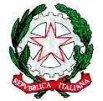  Ministero dell’Istruzione e del MeritoUfficio Scolastico regionale per il Lazio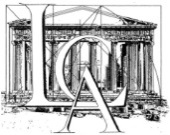 Liceo Classico Statale “Dante Alighieri”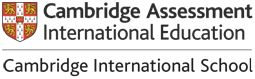 Cod. Mecc. LTPC080004 -  Cod.Fisc. 80008910590Viale Mazzini  snc - 04100 Latina - tel. 0773690921 www.liceoalighieri.edu.it  -  e-mail: ltpc080004@istruzione.it  -  ltpc080004@pec.istruzione.itModello di documentazione rilasciato ai sensi del Decreto del 14 aprile 2016, n. 111 del Ministero dei Beni e delle Attività Culturali e del Turismo - Regolamento recante modifiche al Decreto 11 dicembre 1997, n.507, concernente le norme per l’istituzione del biglietto di ingresso ai monumenti, musei, gallerie, scavi, parchi e giardini monumentali (G.U. n. 145 del 23.6.2016)La/ Il docente …………………………………………………………., nata/o il ……………………………  a ……………………………………………………………………………………………………………….è insegnante con contratto a tempo         indeterminato         determinato dal …………………………………... al …..……………………………………………… presso questa Istituzione scolastica.La/ Il docente …………………………………………………….., insegnante di ………………….............………………………….(indicare la/ le disciplina/e) ha diritto, secondo le disposizioni sopra indicate, all’accesso gratuito ai musei e ai siti di interesse archeologico, storico e culturale dello Stato._________ , ___________(luogo e data)                                                                                                                      IL DIRIGENTE SCOLASTICO    